DVS/VPH/App/1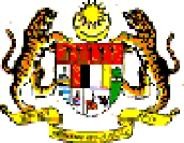 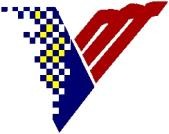 DEPARTMENT OF VETERINARY SERVICES MALAYSIAMinistry of Agricutlure and Agro-Based Industry MalaysiaWisma Tani, Podium Block, Lot 4G1, Precinct 4Federal Government Administration Centre62630 PUTRAJAYA, MALAYSIA Tel:603-88702000 ; Fax: 603-88885755http://agrolink.moa.my/jph/dvs/kav/applycert.htmlAPPLICATION FOR EXPORTOF MEAT, POULTRY, MILK, EGG AND PRODUCTS TO MALAYSIANote:This guideline sets out the information on slaughterhouse and/or meat, milk, egg and its products; processing establishment required by Department of Veterinary Services (DVS) of Malaysia for evaluation to export meat/poultry meat/milk/egg/further processed animal products to Malaysia.Please feel free to include any additional information and photographs to support your applicationInadequate/incomplete submissions may result in delays in processing. All information submitted must be in English.Particulars of Establishment(Please attach Factory Profile)Name of Establishment:          	Address:	 	Contact person	 	 Contact Number	 	 e-mail address	 	 Faximali NumberIf Premise is on lease please provide a copy of the leasing agreementCompany/Plant Registration No:	 	(Please attach Company Profile)Year Constructed:	 	Total Land Area:	 	Total Built-in Area:	 	Types of Products Manufactured:	 	(Please attach Product Profile)a) List of Products intended for export to Malaysia :	b) Please indicate list of Products and countries products are exported besides MalaysiaSource of Raw Material (Livestock/Poultry/Meat/Milk/Eggs etc):  	(Please attach List of Raw Materials and Suppliers of these Raw Materials.If imported please submit Sanitary/Health/Origin Certificates issued by the exporting country’s competent authority and if the imported product is of Halal status, please attach Halal Certifcates from the Approved AuthorityIf raw material from local source attached accreditation certificate from competent authority for the farm freedom of diseases, practising Good Husbandary Practice, Antibiotic and chemical residue monitoring program and result, SPS protocol practiced.)Provides/districts from which the livestock/poultry are obtained for slaughter (if locally obtained).Whether company's farms, contracts farms   or imported.Brief description of the livestock/poultry and products (meat, poultry, eggs and milk) marketing system in country.Establishment Approved for Export to:	 (List the names of countries, dates of approval, types of products approved, year of first export, dates of most recent export. Attach copy of veterinary health certificate that accompanied the last shipment to each country).Layout Plan of Establishmentincluding;i	Location plan to be attached with application showing the nearest town.ii	Floor plan showing Machinery Layout,Floor plan showing flow process by arrows from raw materials to finished products,Floor plan showing workers entrance, movement into plant and processed areas and exiting.Separate rooms for different operationsMaterials Used & DesignFloor:		 Walls:		 Ceilings & Superstructures:	 Lighting:_____________________	 Ventilation System:     		 Footbaths for entrance into slaughter/processing rooms/areasIce making machine available in premises: Yes/No	 	 If yes, capacity of machine:    		 Ice storage and capacity:         		Manpower(Please attach Organisation Chart showing Designation and Names of Holders)Staff Information(List the number, qualifications and names of professional, technical, general workers, etc. employed by establishment) (Attach List)Medical Examination and HistoryAre employees medically examined and certified fit to work in a foodpreparation establishment, prior to employment?:	Yes/No	 Annual   Health Check and Records for Workers:	Yes/No	 Medical records of employee available?:	Yes/No 	Uniforms/AttireUniforms:	Yes/No	 	Boots:	Yes/No			 Gloves   and face masks:       Yes/No	 		 Laundry (in-plant or by contract):		 		Slaughtering PremisesEquipmentAttach list of equipment (types, brand and manufacturer) used.Slaughtering Procedures(Attach process flowcharts)	 	 Livestock/poultry slaughtered:           	  Brief description         		Line speed       	Food Safety ProgrammesWhether based on HACCP concepts or equivalent:   (Yes/No)       	(If yes, to attach the HACCP plan, name of the authority that certified it.)State whether testings done in-house or provided by a service laboratory:If in-house, list facilities and tests:     	(Attach a copy of manual)Sampling and testing procedures:	 	 Criteria for rejection/acceptance of carcases/organs: 	Sanitation Standards Operating Procedures:Brief descriptionName and designation of individuals implementing and maintaining SSOP activities(Attach copies of the latest daily records of cleaning and sanitizing treatment)Daily ThroughoutNumber of shifts:        	 Slaughter capacity (tonnes)  per shift:  	 Number of working days per week:      	CapacityTotal annual slaughter capacity (tonnes):  __	Meat InspectionBy Government Inspectors or Company’s QC Staff: 		 Total number of inspectors, grade, qualification and training:  		 Number of inspectors per shift: 	 Inspection procedures:	 		 (Attach a copy of the Inspection Manual)Criteria of judgement: 	(Attach a copy of the past condemnation record)Storage FacilitiesFor packing/canning materials 		 For dry ingredients 	 For chemicals, disinfectants and other cleaning agents         		(Attach copies of the latest records).Chillers/FreezersNumbers, type (static, air blast, etc. ammonia or freon), capacity:Offal Handling & Cooling ProceduresWaste Treatment/DisposalSystem of delivery of inedible/condemned products for treatment System of waste treatment/disposalSystem of effluent treatment/disposal Designated disposal centreDaily frequency of disposal for waste and effluentProcessing/Canning PremisesSource of Raw Materials (meat/poultry)List countries and Establishment Nos. of plants where Raw Materials are obtained for processing/canning. (Attach list)(Please attach List of Raw Materials and Suppliers of these Raw Materials.If imported please submit Sanitary/Health/Origin Certificates issued by the exporting country’s competent authority and if the imported product is of Halal status, please attach Halal Certifcates from the Approved AuthorityIf raw material from local source attached accreditation certificate from competent authority for the farm freedom of diseases, practising Good Husbandary Practice, Antibiotic and chemical residue monitoring program dan result, SPS protocol practiced.)EquipmentAttach list of equipment (types, brand and manufacturer) used.Processing Procedures(Please attach process flowcharts of each product)Brief description of type of products and processing/canning methods: (including time and temperature of processing/canning) (Attach List)Food Safety ProgrammesWhether based on HACCP concepts or equivalent:   (Yes/No)       	(If yes, attach the HACCP plan)State whether testing done in-house or provided by a service laboratory:If in-house, list facilities and tests:     	(Attach a copy of manual)Sampling and testing procedures:       	Criteria for rejection/acceptance of products/raw materials:Sanitation Standards Operating ProceduresBrief description.Name and designation of individuals implementing and maintaining SSOP activitiesAttach copies of the latest daily records of cleaning and sanitizing treatment.Daily ThroughoutNumber of shifts:          	 Production (tonnes) per shift:   	 Number of working days per week:      	CapacityTotal annual production (tonnes) of each product:    	Storage FacilitiesFor packing/canning materials	 For dry ingredients	 For chemicals, disinfectants and other cleaning agents:(Attach copies of the latest records)Chillers/FreezersNumbers, type (static, air blast, etc./ammonia or   freon), capacity:Waste Treatment /DisposalSystem	of	delivery	of	inedible/condemned	products	for treatment: System of waste treatment/disposal:System of effluent treatment/disposal:Designated disposal centre:Daily frequency of disposal for waste and effluent:Welfare/Washing FacilitiesStaff canteen(s)           	 Toilets		 Lockers		 Changing rooms          	 Shower facilities         	 Hands-free operated features for taps and toilet flush           	 Disposal towels and hand disinfectant           	Photographs,  brochures,  annual  reports,  and  other  relevant  information onthe establishment:   (To submit together with this report)Declaration by EstablishmentI declare that the information given above are true and correct. The company under-takes to comply with all requirements of the approval authority of the importing countrySignatureName   and DesignationDateWitness to SignatorySignatureName   and DesignationCompany Name andStampCompany Name andStampDateTo be filled by the Veterinary / Regulatory Authority of Exporting CountryComments :Name :	 	 Designation of Veterinary / Regulatory Authority :Signature and Official Stamp	Date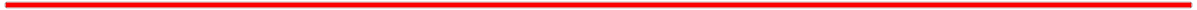 For Official Use Only   (DVS Malaysia)Comments :Name  :	 	Designation of DVS Officer :Signature and Official Stamp	DateVeterinary Public Health Division Department of Veterinary ServicesMinistry of Agriculture and Agro-Based Industry MalaysiaWisma Tani, Podium Block, Lot 4G1, Precinct 4Federal Government Administration Centre 62630 PUTRAJAYA, MALAYSIATel: 603-88702000 ; Fax: 603-88885755CHECK LIST FOR APPLICATION:You are kindly requested to check(  ) your application against this list before submission to DVS. If your information is inadequate / incomplete, it may result in delays in processing your application.Name of Establishment :  	Establishment No	:____________________________________________________(12)State  Whether  Establishment  is  a  Service  Abattoir  or  Used  Exclusively  by Dompany.State  Whether  Establishment  is  a  Service  Abattoir  or  Used  Exclusively  by Dompany.State  Whether  Establishment  is  a  Service  Abattoir  or  Used  Exclusively  by Dompany.Company.Company.Company.Company.(13)State whether you have a  Quality Assurance ProgrammeState whether you have a  Quality Assurance ProgrammeYes/No.If Yes please submit brief description;If Yes please submit brief description;If Yes please submit brief description;If Yes please submit brief description;a)Premise; Building Exterior, Building Interior (Design, Construction  andPremise; Building Exterior, Building Interior (Design, Construction  andMaintenance; Lighting, Ventilation, Waste Disposal, Inedible Areas);Maintenance; Lighting, Ventilation, Waste Disposal, Inedible Areas);Maintenance; Lighting, Ventilation, Waste Disposal, Inedible Areas);Maintenance; Lighting, Ventilation, Waste Disposal, Inedible Areas);b)Sanitary Facilities; Employee Facilities, Equipment Cleaning & SanitisingSanitary Facilities; Employee Facilities, Equipment Cleaning & SanitisingFacilities;c)Water Supply, Steam, Ice Quality & Supply;d)Transportation; Food Carriers, Temperature Control;Transportation; Food Carriers, Temperature Control;e)Storage; Incoming Material Storage, Non-Food Chemical Receiving   &Storage; Incoming Material Storage, Non-Food Chemical Receiving   &Storage, Finished Product Storage;f)Equipment; Design & Installation, Maintenance & Calibration;Equipment; Design & Installation, Maintenance & Calibration;g)Personnel;  Training  (Food  Handling  &  HACCP),  Hygiene  & HealthPersonnel;  Training  (Food  Handling  &  HACCP),  Hygiene  & HealthRequirementsh)Sanitation Programi)Pest Control Programj)Recall Program(B)Location and Layout of EstablishmentLocation and Layout of Establishment(1)Description of the Area Where Establishment is located:(e.g. industrial, agricultural, residential  and neighbouring factories etc.)Description of the Area Where Establishment is located:(e.g. industrial, agricultural, residential  and neighbouring factories etc.)(C )Water Supply/IceWater Supply/IceWater Supply/IceWater Supply/Ice(1)Source of water:________________________________________________________________________________________________________________________________________________________________________________________________________________(2)Chlorination:(Yes/No) ____________________________________________(Yes/No) ____________________________________________(Yes/No) ____________________________________________(Yes/No) ____________________________________________(If yes, state level in ppm):(If yes, state level in ppm):(If yes, state level in ppm):(If yes, state level in ppm):(If yes, state level in ppm):(If yes, state level in ppm):(3)Bacteriological examination: (method) __________________________________Bacteriological examination: (method) __________________________________Bacteriological examination: (method) __________________________________Bacteriological examination: (method) __________________________________Bacteriological examination: (method) __________________________________                    (frequency)________________________________________________________________________________________________ (records available): (records available): Yes/No ________________________ Yes/No ________________________INFORMATION REQUIRED BY DVS FOR EXPORT OF MEAT, POULTRY, MILK, EGG AND PRODUCTS TO MALAYSIAANNEXTICK(A) Particulars of Establishment(1)__ (2)__ (3)__ (4)__ (5)__ (6)__ (7)__ (8)__ (9)__ (10)__ (11)__ (12)__ (13)__.Copy of veterinary health certificate, which accompanied latest shipment to each importing country.Annex A10(B) Location and Layout of Establishment(1)__ (2)__ (3)__.Copy of location plan showing clearly the surroundings where the  establishment is locatedAnnex B1Layout plans which indicate separate rooms for different operationsAnnex B 2(v)Layout plans showing personnel/process flow in slaughter/processing plantAnnex B2 (iii,iv)(C) Water Supply/Ice(1)__ (2)__ (3)__ (4)__.(D) Manpower(1)__ (2)__ (3)__.List of number, qualifications and names of professional, technical, worker.Annex D1(E) Slaughtering Premises (If applicable)(1)__ (2)__ (3)__ (4)__ (5)__ (6)__ (7)__ (8)__ (9)__ (10)__ (11)__ (12)__.List of equipment used, the types, brand and manufacturer.Annex E1Process flowcharts for slaughtering.Annex E2Copy of   QA/HACCP Programme./ HACCP CertificateAnnex E3 (i)List of facilities and tests of samples, if done in-house.Annex E3(ii)Copy of SSOP programme and the latest daily records of cleaning and sanitising treatment of facilities and equipment.Annex E4Copy of meat inspection manual and criteria of judgement.Annex E7 (i)Copy of the past condemnation record.Annex E7 (ii)Copies of the latest records for storage of chemicals, disinfectant and other cleaning agents.Annex E9(F) Processing/Canning Premises (If applicable)(1)__ (2)__ (3)__ (4)__ (5)__ (6)__ (7)__ (8)__ (9)__ (10)__.List countries and	establishment nos. of plants where meat is obtained for processing/canning.Annex F1List of equipment (types, brand and manufacturer) used.Annex F2Process flowcharts for processing / canningAnnex F3Copy of QA/HACCP Programme.Annex F4 (i)List of facilities and tests of samples, if done in-house.Annex F4 (ii)Copy of SSOP programme and the latest daily records of cleaning and sanitising treatment of facilities and equipment.Annex F5Copies of the latest records for storage of chemicals, disinfectant and other cleaning agents.Annex F8(G) Welfare/Washing Facilities(H) Corporate Brochure/Annual Report of EstablishmentAnnex H (i)(I) Photographs of processing flow of products/facilitiesAnnex H (ii)(J) Declaration by Establishment(K) Verification by Veterinary Authority